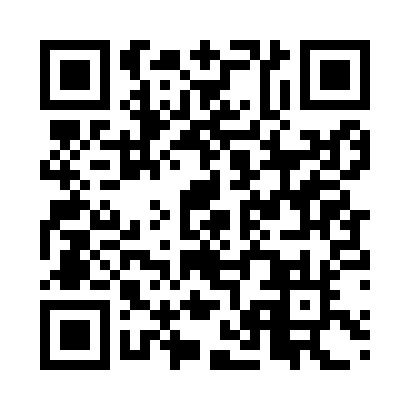 Prayer times for Caruaru, BrazilWed 1 May 2024 - Fri 31 May 2024High Latitude Method: NonePrayer Calculation Method: Muslim World LeagueAsar Calculation Method: ShafiPrayer times provided by https://www.salahtimes.comDateDayFajrSunriseDhuhrAsrMaghribIsha1Wed4:155:2711:212:425:156:232Thu4:155:2711:212:425:156:223Fri4:155:2711:212:425:156:224Sat4:155:2711:212:425:146:225Sun4:155:2711:212:425:146:226Mon4:155:2711:202:425:146:227Tue4:155:2711:202:425:146:228Wed4:155:2711:202:425:136:229Thu4:155:2711:202:425:136:2110Fri4:155:2711:202:425:136:2111Sat4:155:2811:202:425:136:2112Sun4:155:2811:202:425:136:2113Mon4:155:2811:202:415:136:2114Tue4:155:2811:202:415:126:2115Wed4:155:2811:202:415:126:2116Thu4:155:2811:202:415:126:2117Fri4:155:2811:202:415:126:2118Sat4:155:2911:202:415:126:2119Sun4:155:2911:202:415:126:2120Mon4:165:2911:202:425:126:2121Tue4:165:2911:212:425:126:2122Wed4:165:2911:212:425:126:2123Thu4:165:3011:212:425:126:2124Fri4:165:3011:212:425:126:2125Sat4:165:3011:212:425:126:2126Sun4:165:3011:212:425:126:2127Mon4:165:3111:212:425:126:2228Tue4:175:3111:212:425:126:2229Wed4:175:3111:212:425:126:2230Thu4:175:3111:222:425:126:2231Fri4:175:3111:222:425:126:22